Formulaire de demandeObjet :	 Règlement complémentaire sur la conservation de la nature : abattage et protection des arbres et des haiesJe soussigné :Domicilié :							Numéro de téléphone : 								Courriel : Sollicite l’autorisation de :Situation de la demande :Référence cadastrale :Abattage d’arbres ou de haiesEssence(s) :Dimension de la haie ou circonférence de(s) arbre(s), prise à 1m50 au sol :Motif de la demande :Modification d’éléments du réseau écologiqueType de milieu concerné :Superficie concernée : Motif de la demande :Replantation suivant la liste annexée au présent règlementEssence(s) choisie(s) :Nombre de sujets prévus pour la replantation :Joindre à la demande :le plan de situation et d’implantation avec repérage des arbres et des haies ; au minimum 3 photos en couleurs du site (montrant 3 vues différentes des arbres et des haies à abattre) ;sur demande de l’Administration un rapport phytosanitaire délivré par un expert en la matière ( selon le cas élagueur, arboriste, expert agréé) ;En de présence de défauts tels pourriture, champignon, chancre, arrachement, fournir 2 photos supplémentaires détaillant ceux-ci.   Date :Signature :
PROVINCE DE BRABANT WALLONARRONDISSEMENT DE NIVELLES



  COMMUNE DE LA HULPE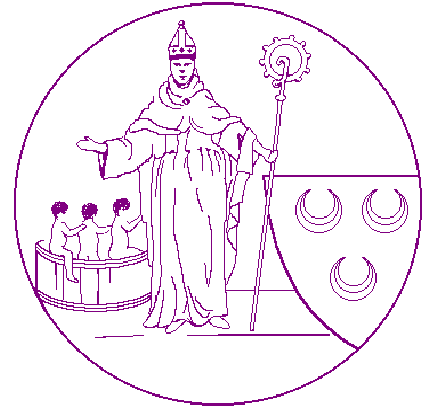 SERVICE CADRE DE VIEHélène GREGOIRE, architecte    Tél. 02.634.30.77 – E-mail : helene.gregoire@lahulpe.beVéronique Gontier, éco-conseillère    Tél. 02.634.30.90 – E-mail : veronique.gontier@lahulpe.be